О приостановлении ввоза спиртных напитков, пива и пивных напитков производства Украины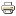       ФБУЗ "Центр гигиены и эпидемиологии в Ростовской области" информирует, что по сообщению Федеральной службы по надзору в сфере защиты прав потребителей и благополучия человека, при осуществлении государственного надзора за оборотом пищевой продукции при исследовании водки, пива и пивных напитков производства Украины выявлены неоднократные нарушения требований законодательства в области защиты прав потребителей (несоответствие требований, предъявляемых к маркировке продукции):      В целях обеспечения прав потребителей Роспотребнадзор приостанавливает с 15.08.2014 ввоз на территорию Российской Федерации спиртных напитков, пива и пивных напитков указанных производителей.
      Соответствующая информация направлена в соответствии с правилами ВТО уполномоченному органу, в Федеральную таможенную службу и управления Роспотребнадзора по субъектам Российской Федерации. 

      Информация подготовлена с использованием материалов сайта www.rospotrebnadzor.ru